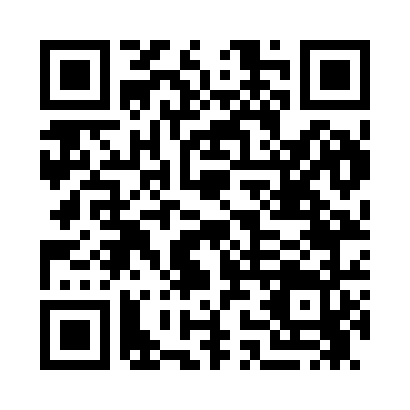 Prayer times for Babb, Montana, USAWed 1 May 2024 - Fri 31 May 2024High Latitude Method: Angle Based RulePrayer Calculation Method: Islamic Society of North AmericaAsar Calculation Method: ShafiPrayer times provided by https://www.salahtimes.comDateDayFajrSunriseDhuhrAsrMaghribIsha1Wed4:266:121:315:318:5010:372Thu4:246:101:315:328:5210:393Fri4:216:091:315:328:5310:414Sat4:196:071:305:338:5510:435Sun4:166:061:305:348:5610:466Mon4:146:041:305:348:5710:487Tue4:126:021:305:358:5910:508Wed4:096:011:305:359:0010:529Thu4:075:591:305:369:0210:5510Fri4:055:581:305:369:0310:5711Sat4:025:561:305:379:0410:5912Sun4:005:551:305:379:0611:0213Mon3:585:541:305:389:0711:0414Tue3:555:521:305:389:0911:0615Wed3:535:511:305:399:1011:0816Thu3:515:501:305:399:1111:1117Fri3:495:491:305:409:1211:1318Sat3:465:471:305:409:1411:1519Sun3:445:461:305:419:1511:1720Mon3:425:451:305:419:1611:2021Tue3:405:441:305:429:1811:2222Wed3:385:431:305:429:1911:2423Thu3:365:421:315:439:2011:2524Fri3:365:411:315:439:2111:2625Sat3:355:401:315:449:2211:2726Sun3:355:391:315:449:2311:2727Mon3:355:381:315:459:2411:2828Tue3:345:371:315:459:2611:2829Wed3:345:361:315:459:2711:2930Thu3:345:361:315:469:2811:3031Fri3:335:351:325:469:2911:30